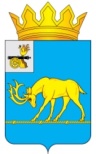 МУНИЦИПАЛЬНОЕ ОБРАЗОВАНИЕ «ТЕМКИНСКИЙ РАЙОН» СМОЛЕНСКОЙ ОБЛАСТИТЕМКИНСКИЙ РАЙОННЫЙ СОВЕТ ДЕПУТАТОВР Е Ш Е Н И Еот 24 июня 2022 года                                                                                                № 47 О внесении изменений в решение Темкинского районного Совета депутатов  от 24 декабря 2021 года №115 «Об утверждении местного бюджета муниципального района на 2022 год и на плановый период 2023 и 2024 годов»В соответствии с Бюджетным Кодексом Российской Федерации, Уставом муниципального образования «Темкинский район» Смоленской области                        (новая редакция) (с изменениями), Положением о бюджетном процессе в муниципальном образовании «Темкинский район» Смоленской области,  решением постоянной комиссии по экономическому развитию, бюджету, налогам и финансам Темкинский районный Совет депутатов  р е ш и л: 1. Внести в решение Темкинского районного Совета депутатов                              от 24 декабря 2021 года №115 «Об утверждении местного бюджета муниципального района на 2022 год и плановый период 2023 и 2024 годов» следующие изменения:1.1. подпункт 1 пункта 1 статьи 1 изложить в следующей редакции:«1) общий объем доходов местного бюджета в сумме 261347,8 тысяч рублей, в том числе объем безвозмездных поступлений в сумме 230297,8 тысяч рублей, из которых объем получаемых межбюджетных трансфертов – 230297,8 тысяч рублей»;1.2. подпункт 2 пункта 1 статьи 1 изложить в следующей редакции:«2) общий объем расходов местного бюджета в сумме 266117,5 тысяч рублей»;1.3. в пункте 1 статьи 7 цифры  «255007,1» заменить цифрами «255914,8»;1.4. в подпункте 1 пункта 1 статьи 13 цифры  «476,4» заменить цифрами «571,4»;.2. Приложения 1, 3, 7, 9, 11, 13, 26 к решению Темкинского районного Совета депутатов от 24 декабря 2021 года №115 «Об утверждении местного бюджета муниципального района на 2022 год и плановый период 2023 и                    2024 годов» изложить в следующей редакции:1) приложение 1 «Источники финансирования дефицита местного бюджета на 2022 год» согласно приложению № 1 к  настоящему решению;2) приложение 3 «Прогнозируемые доходы местного бюджета, за исключением безвозмездных поступлений, на 2022 год» согласно приложению  № 2 к настоящему решению;3) приложение 7 «Распределение бюджетных ассигнований по разделам, подразделам, целевым статьям (муниципальным программам и непрограммным направлениям деятельности), группам (группам и подгруппам) видов расходов классификации расходов бюджетов на 2022 год» согласно приложению № 3 к настоящему решению;4) приложение 9 «Ведомственная структура расходов местного бюджета (распределение бюджетных ассигнований по главным распорядителям бюджетных средств, разделам, подразделам, целевым статьям (муниципальным программам и непрограммным направлениям деятельности), группам (группам и подгруппам) видов расходов классификации расходов бюджетов) на 2022 год» согласно приложению № 4 к настоящему решению;5) приложение 11 «Распределение бюджетных ассигнований по муниципальным и ведомственным программам и непрограммным направлениям деятельности на 2022 год» к решению Темкинского районного Совета депутатов от 24.12.2021 № 115 «Об утверждении местного бюджета муниципального района на 2022 год и на плановый период 2023 и 2024 годов» согласно приложению № 5 к настоящему решению;6) приложение 13 «Распределение бюджетных ассигнований по целевым статьям (муниципальным программам и непрограммным направлениям деятельности), группам (группам и подгруппам) видов расходов классификации расходов бюджетов на 2022 год» согласно приложению № 6 к  настоящему решению;7) приложение 26 «Распределение иных межбюджетных трансфертов из бюджета муниципального района бюджетам сельских поселений между бюджетами сельских поселений Темкинского района Смоленской области на 2022 год» согласно приложению № 7 к  настоящему решению.3. Настоящее решение вступает в силу со дня его официального опубликования в районной газете «Заря».4. Контроль за исполнением настоящего решения возложить на постоянную   комиссию по экономическому развитию, бюджету, налогам и финансам  (председатель Т.Н. Силанова).Приложение № 1к решению Темкинского районного Совета депутатов      № 47  от 24.06.2022 годаПриложение 1Источники финансирования дефицита местного бюджета на 2022 год(тыс. рублей)Приложение № 2к решению Темкинского районного Совета депутатов      № 47   от 24.06.2022 годаПриложение 3Прогнозируемые доходы местного бюджета, за исключением безвозмездных поступлений, на  2022 год(тыс. рублей)Приложение № 3к решению Темкинского районного Совета депутатов      № 47 от 24.06.2022 года                                                                                 Приложение 7Распределение бюджетных ассигнований по разделам, подразделам, целевым статьям (муниципальным программам и непрограммным направлениям деятельности), группам (группам и подгруппам) видов расходов классификации расходов бюджетов на 2022 год( рублей)Приложение № 4к решению Темкинского районного Совета депутатов          № 47  от 24.06.2022 года                                                                                    Приложение 9Ведомственная структура расходов местного бюджета (распределение бюджетных ассигнований по главным распорядителям бюджетных средств, разделам, подразделам, целевым статьям (муниципальным программам и непрограммным направлениям деятельности), группам (группам и подгруппам) видов расходов классификации расходов бюджетов)   на 2022 год(рублей)Приложение № 5к решению Темкинского районного Совета депутатов          № 47  от 24.06.2022 годаПриложение 11Распределение бюджетных ассигнований по муниципальным  программам и непрограммным направлениям деятельности на 2022 год    ( тыс.руб.)Приложение № 6к решению Темкинского районного Совета депутатов          № 47  от 24.06.2022 годаПриложение 13Распределение бюджетных ассигнований по целевым статьям (муниципальным программам и непрограммным направлениям деятельности), группам (группам и подгруппам) видов расходов классификации расходов бюджетов на 2022 год   ( рублей)Приложение № 7к решению Темкинского районного Совета депутатов          № 47 от 24.06.2022 годаПриложение 26Распределение иных межбюджетных трансфертов из бюджета муниципального района бюджетам сельских поселений между бюджетами сельских поселений Темкинского района Смоленской области на 2022 год                                                                                                                                                                           (тыс. рублей)Расшифровка вносимых изменений в бюджет 2022 года(рублей)Глава муниципального образования «Темкинский район»   Смоленской    областиПредседатель    Темкинского         районного    Совета    депутатовС.А. ГуляевЛ.Ю. ТерёхинаКодНаименование кода группы, подгруппы, статьи, вида источника финансирования дефицитов бюджетов, кода классификации операций сектора государственного управления, относящихся к источникам финансирования дефицитов бюджетовСумма12301 00 00 00 00 0000 000ИСТОЧНИКИ ВНУТРЕННЕГО ФИНАНСИРОВАНИЯ ДЕФИЦИТОВ БЮДЖЕТОВ4769,701 02 00 00 00 0000 000Кредиты кредитных организаций в валюте Российской Федерации0,001 03 00 00 00 0000 000Бюджетные кредиты от других бюджетов бюджетной системы Российской Федерации0,001 05 00 00 00 0000 000Изменение остатков средств на счетах по учету средств бюджета4769,701 05 00 00 00 0000 500Увеличение остатков средств бюджетов-261347,801 05 02 00 00 0000 500Увеличение прочих остатков средств бюджетов-261347,801 05 02 01 00 0000 510Увеличение прочих остатков денежных средств бюджетов-261347,801 05 02 01 05 0000 510Увеличение прочих остатков денежных средств бюджетов муниципальных районов-261347,801 05 00 00 00 0000 600Уменьшение остатков средств бюджетов266117,501 05 02 00 00 0000 600Уменьшение прочих остатков средств бюджетов266117,501 05 02 01 00 0000 610Уменьшение прочих остатков денежных средств бюджетов266117,501 05 02 01 05 0000 610Уменьшение прочих остатков денежных средств  бюджетов муниципальных районов266117,5Код бюджетной классификации Российской ФедерацииКод бюджетной классификации Российской ФедерацииКод бюджетной классификации Российской ФедерацииНаименование групп, подгрупп и статей доходовСумма111231 00 00000 000000000НАЛОГОВЫЕ И НЕНАЛОГОВЫЕ ДОХОДЫ+907,71 14 00000 0 0000000ДОХОДЫ ОТ ПРОДАЖИ МАТЕРИАЛЬНЫХ И НЕМАТЕРИАЛЬНЫХ АКТИВОВ+907,71 14 06000 000000430Доходы от продажи земельных участков, находящихся в государственной и муниципальной собственности+907,7НаименованиеНаименованиеРазделРазделПодразделПодразделЦелевая статьяЦелевая статьяВид расходовВид расходовСУММАСУММА112233445566ОБЩЕГОСУДАРСТВЕННЫЕ ВОПРОСЫОБЩЕГОСУДАРСТВЕННЫЕ ВОПРОСЫ0101+238800,00+238800,00Другие общегосударственные вопросыДругие общегосударственные вопросы01011313+238800,00+238800,00Муниципальная программа "Создание условий для эффективного муниципального управления в муниципальном образовании "Темкинский район" Смоленской области"Муниципальная программа "Создание условий для эффективного муниципального управления в муниципальном образовании "Темкинский район" Смоленской области"0101131301000000000100000000+130000,00+130000,00Комплексы процессных мероприятийКомплексы процессных мероприятий0101131301400000000140000000+130000,00+130000,00Комплекс процессных мероприятий "Материально-техническое и транспортное обеспечение органов местного самоуправления"Комплекс процессных мероприятий "Материально-техническое и транспортное обеспечение органов местного самоуправления"0101131301401000000140100000+130000,00+130000,00Расходы на обеспечение деятельности муниципальных учрежденийРасходы на обеспечение деятельности муниципальных учреждений0101131301401001500140100150+130000,00+130000,00Закупка товаров, работ и услуг для обеспечения государственных (муниципальных) нуждЗакупка товаров, работ и услуг для обеспечения государственных (муниципальных) нужд0101131301401001500140100150200200+130000,00+130000,00Иные закупки товаров, работ и услуг для обеспечения государственных (муниципальных) нуждИные закупки товаров, работ и услуг для обеспечения государственных (муниципальных) нужд0101131301401001500140100150240240+130000,00+130000,00Муниципальная программа "Противодействие терроризму и экстремизму на территории муниципального образования "Темкинский район" Смоленской области"Муниципальная программа "Противодействие терроризму и экстремизму на территории муниципального образования "Темкинский район" Смоленской области"0101131305000000000500000000+108800,00+108800,00Комплексы процессных мероприятийКомплексы процессных мероприятий0101131305400000000540000000+108800,00+108800,00Комплекс процессных мероприятий "Усиление антитеррористической защищенности объектов с массовым пребыванием людей, объектов повышенной опасности"Комплекс процессных мероприятий "Усиление антитеррористической защищенности объектов с массовым пребыванием людей, объектов повышенной опасности"0101131305403000000540300000+108800,00+108800,00Расходы на реализацию мероприятий в рамках муниципальных программРасходы на реализацию мероприятий в рамках муниципальных программ0101131305403200000540320000+108800,00+108800,00Закупка товаров, работ и услуг для обеспечения государственных (муниципальных) нуждЗакупка товаров, работ и услуг для обеспечения государственных (муниципальных) нужд0101131305403200000540320000200200+108800,00+108800,00Иные закупки товаров, работ и услуг для обеспечения государственных (муниципальных) нуждИные закупки товаров, работ и услуг для обеспечения государственных (муниципальных) нужд0101131305403200000540320000240240+108800,00+108800,00Общее образованиеОбщее образование07070202+573900,00+573900,00Муниципальная программа "Развитие образования на территории муниципального образования "Темкинский район" Смоленской области"Муниципальная программа "Развитие образования на территории муниципального образования "Темкинский район" Смоленской области"0707020214000000001400000000+573900,00+573900,00Комплексы процессных мероприятийКомплексы процессных мероприятий0707020214400000001440000000+573900,00+573900,00Комплекс процессных мероприятий "Развитие общего образования"Комплекс процессных мероприятий "Развитие общего образования"0707020214402000001440200000+573900,00+573900,00Расходы на обеспечение деятельности учреждений общего образованияРасходы на обеспечение деятельности учреждений общего образования0707020214402001501440200150+573900,00+573900,00Предоставление субсидий бюджетным, автономным учреждениям и иным некоммерческим организациямПредоставление субсидий бюджетным, автономным учреждениям и иным некоммерческим организациям0707020214402001501440200150600600+573900,00+573900,00Субсидии бюджетным учреждениямСубсидии бюджетным учреждениям0707020214402001501440200150610610+573900,00+573900,00МЕЖБЮДЖЕТНЫЕ ТРАНСФЕРТЫ ОБЩЕГО ХАРАКТЕРА БЮДЖЕТАМ БЮДЖЕТНОЙ СИСТЕМЫ РОССИЙСКОЙ ФЕДЕРАЦИИМЕЖБЮДЖЕТНЫЕ ТРАНСФЕРТЫ ОБЩЕГО ХАРАКТЕРА БЮДЖЕТАМ БЮДЖЕТНОЙ СИСТЕМЫ РОССИЙСКОЙ ФЕДЕРАЦИИ1414+95000,00+95000,00Прочие межбюджетные трансферты общего характераПрочие межбюджетные трансферты общего характера14140303+95000,00+95000,00Муниципальная программа «Управление муниципальными финансами в муниципальном образовании «Темкинский район» Смоленской области»Муниципальная программа «Управление муниципальными финансами в муниципальном образовании «Темкинский район» Смоленской области»1414030304000000000400000000+95000,00+95000,00Комплексы процессных мероприятийКомплексы процессных мероприятий1414030304400000000440000000+95000,00+95000,00Комплекс процессных мероприятий "Регулирование межбюджетных отношений"Комплекс процессных мероприятий "Регулирование межбюджетных отношений"1414030304401000000440100000+95000,00+95000,00Предоставление межбюджетных трансфертов из бюджета муниципального района бюджетам сельских поселенийПредоставление межбюджетных трансфертов из бюджета муниципального района бюджетам сельских поселений1414030304401Д002004401Д0020+95000,00+95000,00Межбюджетные трансфертыМежбюджетные трансферты1414030304401Д002004401Д0020500500+95000,00+95000,00Иные межбюджетные трансфертыИные межбюджетные трансферты1414030304401Д002004401Д0020540540+95000,00+95000,00НаименованиеКод главного распорядителя средств местного бюджетаРазделПодразделЦелевая статьяВид расходовСУММА1234567Администрация муниципального образования «Темкинский район» Смоленской области901+812700,00ОБЩЕГОСУДАРСТВЕННЫЕ ВОПРОСЫ90101+238800,00Другие общегосударственные вопросы9010113+238800,00Муниципальная программа "Создание условий для эффективного муниципального управления в муниципальном образовании "Темкинский район" Смоленской области"90101130100000000+130000,00Комплексы процессных мероприятий90101130140000000+130000,00Комплекс процессных мероприятий "Материально-техническое и транспортное обеспечение органов местного самоуправления"90101130140100000+130000,00Расходы на обеспечение деятельности муниципальных учреждений90101130140100150+130000,00Закупка товаров, работ и услуг для обеспечения государственных (муниципальных) нужд90101130140100150200+130000,00Иные закупки товаров, работ и услуг для обеспечения государственных (муниципальных) нужд90101130140100150240+130000,00Муниципальная программа "Противодействие терроризму и экстремизму на территории муниципального образования "Темкинский район" Смоленской области"90101130500000000+108800,00Комплексы процессных мероприятий90101130540000000+108800,00Комплекс процессных мероприятий "Усиление антитеррористической защищенности объектов с массовым пребыванием людей, объектов повышенной опасности"90101130540300000+108800,00Расходы на реализацию мероприятий в рамках муниципальных программ90101130540320000+108800,00Закупка товаров, работ и услуг для обеспечения государственных (муниципальных) нужд90101130540320000200+108800,00Иные закупки товаров, работ и услуг для обеспечения государственных (муниципальных) нужд90101130540320000240+108800,00Общее образование9010702+573900,00Муниципальная программа "Развитие образования на территории муниципального образования "Темкинский район" Смоленской области"90107021400000000+573900,00Комплексы процессных мероприятий90107021440000000+573900,00Комплекс процессных мероприятий "Развитие общего образования"90107021440200000+573900,00Расходы на обеспечение деятельности учреждений общего образования90107021440200150+573900,00Предоставление субсидий бюджетным, автономным учреждениям и иным некоммерческим организациям90107021440200150600+573900,00Субсидии бюджетным учреждениям90107021440200150610+573900,00Финансовое управление Администрации муниципального образования «Темкинский район» Смоленской области903+95000,00МЕЖБЮДЖЕТНЫЕ ТРАНСФЕРТЫ ОБЩЕГО ХАРАКТЕРА БЮДЖЕТАМ БЮДЖЕТНОЙ СИСТЕМЫ РОССИЙСКОЙ ФЕДЕРАЦИИ90314+95000,00Прочие межбюджетные трансферты общего характера9031403+95000,00Муниципальная программа «Управление муниципальными финансами в муниципальном образовании «Темкинский район» Смоленской области»90314030400000000+95000,00Комплексы процессных мероприятий90314030440000000+95000,00Комплекс процессных мероприятий "Регулирование межбюджетных отношений"90314030440100000+95000,00Предоставление межбюджетных трансфертов из бюджета муниципального района бюджетам сельских поселений903140304401Д0020+95000,00Межбюджетные трансферты903140304401Д0020500+95000,00Иные межбюджетные трансферты903140304401Д0020540+95000,00НаименованиеЦелевая статьяКод главного распорядителя средств местного бюджета РазделПодразделВид расходовСУММА1234567Муниципальная программа "Создание условий для эффективного муниципального управления в муниципальном образовании "Темкинский район" Смоленской области"0100000000+130,0Комплексы процессных мероприятий0140000000+130,0Комплекс процессных мероприятий "Материально-техническое и транспортное обеспечение органов местного самоуправления"0140100000+130,0Расходы на обеспечение деятельности муниципальных учреждений0140100150+130,0Администрация муниципального образования "Темкинский район" Смоленской области0140100150901+130,0ОБЩЕГОСУДАРСТВЕННЫЕ ВОПРОСЫ014010015090101+130,0Другие общегосударственные вопросы01401001509010113+130,0Закупка товаров, работ и услуг для обеспечения государственных (муниципальных) нужд01401001509010113200+130,0Иные закупки товаров, работ и услуг для обеспечения государственных (муниципальных) нужд01401001509010113240+130,0Муниципальная программа "Управление муниципальными финансами в муниципальном образовании "Темкинский район" Смоленской области"0400000000+95,0Комплексы процессных мероприятий0440000000+95,0Комплекс процессных мероприятий "Регулирование межбюджетных отношений"0440100000+95,0Предоставление межбюджетных трансфертов из бюджета муниципального района бюджетам сельских поселений04401Д0020+95,0Финансовое управление Администрации муниципального образования "Темкинский район" Смоленской области04401Д0020903+95,0МЕЖБЮДЖЕТНЫЕ ТРАНСФЕРТЫ ОБЩЕГО ХАРАКТЕРА БЮДЖЕТАМ БЮДЖЕТНОЙ СИСТЕМЫ РОССИЙСКОЙ ФЕДЕРАЦИИ04401Д002090314+95,0Прочие межбюджетные трансферты общего характера04401Д00209031403+95,0Межбюджетные трансферты04401Д00209031403500+95,0Иные межбюджетные трансферты04401Д00209031403540+95,0Муниципальная программа "Противодействие терроризму и экстремизму на территории муниципального образования "Темкинский район" Смоленской области"0500000000+108,8Комплексы процессных мероприятий0540000000+108,8Комплекс процессных мероприятий "Усиление антитеррористической защищенности объектов с массовым пребыванием людей, объектов повышенной опасности"0540300000+108,8Расходы на реализацию мероприятий в рамках муниципальных программ0540320000+108,8Администрация муниципального образования "Темкинский район" Смоленской области0540320000901+108,8ОБЩЕГОСУДАРСТВЕННЫЕ ВОПРОСЫ054032000090101+108,8Другие общегосударственные вопросы05403200009010113+108,8Закупка товаров, работ и услуг для обеспечения государственных (муниципальных) нужд05403200009010113200+108,8Иные закупки товаров, работ и услуг для обеспечения государственных (муниципальных) нужд05403200009010113240+108,8Муниципальная программа "Развитие образования на территории муниципального образования "Темкинский район" Смоленской области"1400000000+573,9Комплексы процессных мероприятий1440000000+573,9Комплекс процессных мероприятий "Развитие общего образования"1440200000+573,9Расходы на обеспечение деятельности учреждений общего образования1440200150+573,9Администрация муниципального образования "Темкинский район" Смоленской области1440200150901+573,9ОБРАЗОВАНИЕ144020015090107+573,9Общее образование14402001509010702+573,9Предоставление субсидий бюджетным, автономным учреждениям и иным некоммерческим организациям14402001509010702600+573,9Субсидии бюджетным учреждениям14402001509010702610+573,9НаименованиеЦелевая статьяВид расходовСУММА1234Муниципальная программа "Создание условий для эффективного муниципального управления в муниципальном образовании "Темкинский район" Смоленской области"0100000000+130000,00Комплексы процессных мероприятий0140000000+130000,00Комплекс процессных мероприятий "Материально-техническое и транспортное обеспечение органов местного самоуправления"0140100000+130000,00Расходы на обеспечение деятельности муниципальных учреждений0140100150+130000,00Закупка товаров, работ и услуг для обеспечения государственных (муниципальных) нужд0140100150200+130000,00Иные закупки товаров, работ и услуг для обеспечения государственных (муниципальных) нужд0140100150240+130000,00Муниципальная программа "Управление муниципальными финансами в муниципальном образовании "Темкинский район" Смоленской области"0400000000+95000,00Комплексы процессных мероприятий0440000000+95000,00Комплекс процессных мероприятий "Регулирование межбюджетных отношений"0440100000+95000,00Предоставление межбюджетных трансфертов из бюджета муниципального района бюджетам сельских поселений04401Д0020+95000,00Межбюджетные трансферты04401Д0020500+95000,00Иные межбюджетные трансферты04401Д0020540+95000,00Муниципальная программа "Противодействие терроризму и экстремизму на территории муниципального образования "Темкинский район" Смоленской области"0500000000+108800,00Комплексы процессных мероприятий0540000000+108800,00Комплекс процессных мероприятий "Усиление антитеррористической защищенности объектов с массовым пребыванием людей, объектов повышенной опасности"0540300000+108800,00Расходы на реализацию мероприятий в рамках муниципальных программ0540320000+108800,00Закупка товаров, работ и услуг для обеспечения государственных (муниципальных) нужд0540320000200+108800,00Иные закупки товаров, работ и услуг для обеспечения государственных (муниципальных) нужд0540320000240+108800,00Муниципальная программа "Развитие образования на территории муниципального образования "Темкинский район" Смоленской области"1400000000+573900,00Комплексы процессных мероприятий1440000000+573900,00Комплекс процессных мероприятий "Развитие общего образования"1440200000+573900,00Расходы на обеспечение деятельности учреждений общего образования1440200150+573900,00Предоставление субсидий бюджетным, автономным учреждениям и иным некоммерческим организациям1440200150600+573900,00Субсидии бюджетным учреждениям1440200150610+573900,00Сельские поселения, входящие в состав муниципального районаСумма на 2026 год12Павловское сельское поселение+95,0ВСЕГО:+95,0Наименование статей   КОСГУ/доп.класРег.клас.Сумма Администрация МО+682700,00МП «Противодействие терроризму и экстремизму на территории муниципального образования "Темкинский район" Смоленской области» (установка внутренних камер видеонаблюдения)226U+108800,00МП "Развитие образования», меропр. «Развитие общего образования» (ремонт туалетных кабин)241/ZU+501900,00МП "Развитие образования», меропр. «Развитие общего образования» (подготовка учреждений образования к учебному году)241/ZU+72000,00МКУ ТХО ОМС МО+130000,00Прочие работы (подготовка котельной к зимнему периоду)225U+130000,00Финансовое управление +95000,00Иные межбюджетные трансферты (Павловское с/п очистка пляжа)		251U+95000,00ИТОГО+907700,00